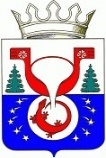 ТЕРРИТОРИАЛЬНАЯ ИЗБИРАТЕЛЬНАЯ КОМИССИЯОМУТНИНСКОГО РАЙОНАКИРОВСКОЙ ОБЛАСТИПОСТАНОВЛЕНИЕг. ОмутнинскО награждении Благодарственным письмом территориальной избирательной комиссии Омутнинского района Кировской областиМБУК «Централизованной клубной системы» Омутнинского районаТерриториальная избирательная комиссия Омутнинского района Кировской области ПОСТАНОВЛЯЕТ:За организацию мероприятий,  направленных на повышение правовой культуры и изучение выборного законодательства,  наградить Благодарственным письмом территориальной избирательной комиссии Омутнинского района Кировской области МБУК «Централизованную клубную систему» Омутнинского района..27.05.2021№ 4/24Председатель территориальной избирательной комиссии Омутнинского района Е.В. Суровцева Секретарьтерриториальной избирательной комиссии Омутнинского района  Е.И. Корякина